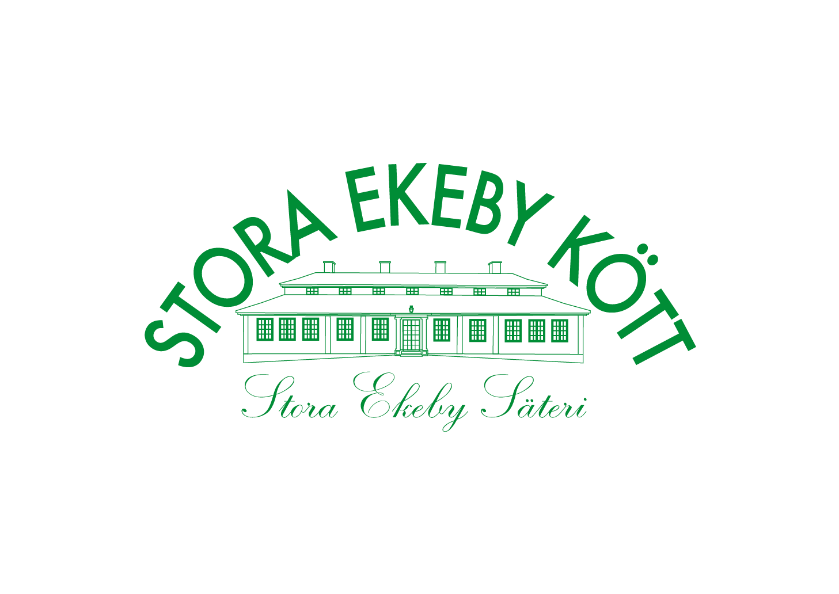 Försäljningsperiod, våren 2023     Hällbybrunns IF, P11Startdatum: 24 aprilFörsäljningsperiod: 24 april – 5 majInlämning av beställningslista: 7 maj(till Stora Ekeby Kött, digitalt)Utlämning av produkter: Torsdagen den 18 maj, kl.17,30Utlämningsplats: SkogsvallenBetalning: Senast den 19 juniBetalningsalternativ: Swish, konto eller faktura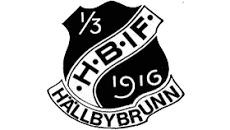 